All. 1SCHEDA PROGETTOFirmato il Responsabile del progetto e dell’esecuzione del contratto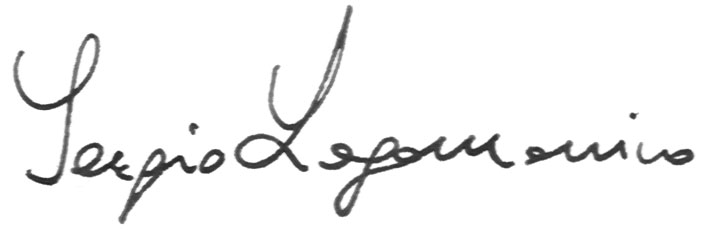 Responsabile del progetto e dell’esecuzione del contratto:		Prof. Sergio LagomarsinoTale figura, dipendente dell’Università, garantisce unitamente al soggetto stipulante il rispetto delle modalità di espletamento degli incarichi previsti dalla normativa in materia. In particolare:garantisce che la prestazione effettivamente resa non si configuri come personale, continuativa e con modalità di esecuzione organizzate dal committente anche con riferimento ai tempi e al luogo di lavoro;verifica, anche periodicamente, che la prestazione sia svolta regolarmente;contesta e comunica alla struttura eventuali inadempimenti del prestatore;valuta l’adempimento complessivo della prestazione anche rispetto al pagamento del compenso;tiene le relazioni fra Committente e prestatore.Si può trattare di un docente o di un Capo Servizio. Il nominativo del Responsabile del progetto deve essere espressamente indicato in questa scheda, con il ruolo rivestito nell’Ateneo.Obiettivo del progetto: Fornire un supporto alle attività di ricerca applicate che sono in corso nell’ambito della Convenzione con il Comune di Andora, relativa al “Recupero di Borgo Castello”il risultato cui il progetto tende in termini di soddisfazione di esigenze degli utenti, della struttura o dell’AteneoOggetto della prestazione:Attività di consulenzaDescrizione dettagliata della prestazione:Diagnosi strutturale di due ruderi, collocati nel Borgo Castello, nel Comune di Andora (SV), con individuazione delle precarietà statiche e dei necessari interventi di consolidamento per la sua messa in sicurezza. Indicazioni in merito alla realizzazione di nuove strutture che possano fungere da supporto ai suddetti ruderi.L’oggetto della prestazione deve rientrare nell’ambito delle competenze attribuite dall’ordinamento alla struttura conferente e corrispondere a obiettivi e progetti specifici e determinati, oltre a essere coerente con le esigenze di funzionalità dell’amministrazione.La prestazione deve essere di natura temporanea e altamente qualificata.Si ricorda, inoltre, che l’art. 18, comma 5 della Legge n. 240/2010 consente la partecipazione ai gruppi e ai progetti di ricerca delle università a soggetti esterni, purché in possesso di specifiche competenze nel campo della ricerca. Non sono pertanto attivabili contratti di collaborazione aventi ad oggetto attività di supporto alla ricerca che si risolvano in attività amministrative che possono essere svolte dai dipendenti dell’Ateneo a ciò preposti o, eventualmente, da lavoratori somministrati a tempo determinato. Un’attività di supporto alla ricerca potrà pertanto essere configurata solo in relazione ad attività altamente specialistiche.Pertanto si ribadisce che anche per le professioni tecnico scientifiche rimane il vincolo dell’esigibilità della mansione da personale interno: la collaborazione esterna non è no strumento per sopperire a esigenze indifferibili e di carattere strutturale.Competenze richieste al prestatore:Laurea in Ingegneria Edile-Architettura o equivalente (Classe LM-4)Comprovata esperienza nel campo del consolidamento delle costruzioni in muraturaSono le competenze necessarie per svolgere la prestazione.Si può trattare sia di competenze tecnico professionali, certificate o non certificate, che gestionali. In ogni caso si ricorda che devono essere coerenti con la natura altamente qualificata della prestazione stessa.Esse possono essere indicate in relazione a:Esperienza (lavorativa e non) almeno biennaleConoscenza e CapacitàTitolo di studioPer quanto attiene al titolo di studio deve essere prevista la Laurea magistrale o vecchio ordinamento.Si prescinde dal requisito della comprovata specializzazione universitaria in caso di stipulazione di contratti per attività che debbano essere svolte da professionisti iscritti in ordini o albi o con soggetti che operino nel campo dell'arte, dello spettacolo , dei mestieri artigianali o dell’attività informatica nonché a supporto dell’attività didattica e di ricerca, per i servizi di orientamento, compreso il collocamento, e di certificazione dei contratti di lavoro, ferma restando la necessità di accertare la maturata esperienza nel settore).Il titolo di studio non è un elemento rilevante nel caso un dipendente dell’Ateneo risponda alla ricognizione interna.L’iscrizione ad albi professionali può essere indicata se necessaria allo svolgimento dell’attività.Durata del progetto:5 mesiLa prestazione deve essere di natura temporanea. Può essere di durata (ad es. 6 mesi) o istantanea (ad es. da concludere entro il 31.12.2018)Compenso: (non si applica nel caso un dipendente dell’Ateneo risponda alla ricognizione interna)€ 5.000,00La cifra è congrua in quanto è necessario svolgere analisi approfondite su strutture ormai in stato di rudere, per il cui consolidamento conservativo sono richieste competenza specifiche. Inoltre nel compenso sono compresi i costi di missione.È importante indicare elementi idonei a dimostrare la congruità del compenso.Inoltre, nel caso non sia possibile inserire l'esatto compenso lordo prestatore, è necessario indicare:- il compenso presunto lordo prestatore calcolato sull’importo minimo derivante dall’applicazione del regime fiscale più elevato e dei costi azienda derivanti;- il compenso presunto lordo prestatore calcolato sull’importo massimo derivante dall’applicazione del regime fiscale più elevato e dei costi azienda derivanti;La precisazione che gli importi di cui ai punti precedenti sono presunti e rappresentano il compenso lordo prestatore minimo e massimo che varierà a seconda del regime fiscale del vincitore di cui al punto successivo e dei costi azienda collegati.Natura Fiscale della prestazione: (non si applica nel caso un dipendente dell’Ateneo risponda alla ricognizione interna)Contratti che hanno per oggetto una prestazione unica a esecuzione pressoché istantanea (carattere episodico quali studi, consulenze etc) e nell’ambito dei quali il committente effettua il controllo del solo risultato che si propone di ottenere: lavoro autonomo – redditi diversi (art. 67, comma 1, lett. l, D.P.R. 917/86 TUIR); lavoro autonomo - redditi di lavoro autonomo- professionisti abituali (art. 53, comma  1, D.P.R. 917/86 TUIR)